Madame n’aime pasTexte et musique : J-J CaleInterprète : Francis Cabrel1ère écoute.Dans cette chanson, l’interprète présente 5 instruments. Numérote-les dans l’ordre.Comment s’appellent-ils ? ………………………………………………………….…………………………………………………………..…………………………………………………………..…………………………………………………………..…………………………………………………………...2ème écouteCombien de fois dit-il « Madame n’aime pas » ?…… fois 3ème écouteAvec quel mot fait-il rimer :Problème avec …………………………………………….Fréquences avec …………………………………………….Fasse avec …………………………………………….Difficile avec …………………………………………….Folklore avec …………………………………………….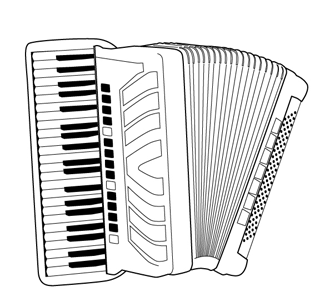 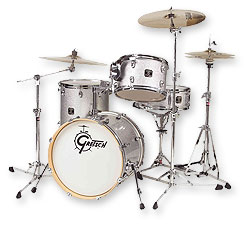 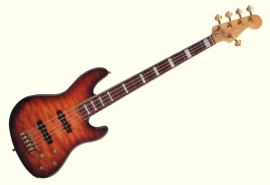 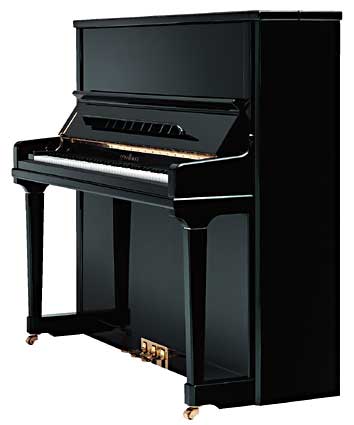 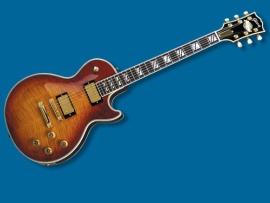 